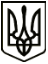 МЕНСЬКА МІСЬКА РАДА(п’ятнадцята сесія восьмого скликання)РІШЕННЯ22 грудня 2021 року	м. Мена	№ 909Про припинення права тимчасового користування невитребуваними земельними ділянками (паями) ТОВ «ВАГРО ПЛЮС»Розглянувши клопотання ТОВ «ВАГРО ПЛЮС» щодо припинення права тимчасового користування невитребуваними земельними частками (паями), які були передані в оренду для ведення товарного сільськогосподарського виробництва на території Менської міської територіальної громади за межами села Синявка, відповідно до договорів оренди землі від 10 травня 2012 року, які  зареєстровані за номерами: 742300004000716, 742300004000689, 42300004000683, 742300004000682, укладених між Менською райдержадміністрацією та ТОВ «ВАГРО ПЛЮС»,керуючись ст.13 Закону України «Про порядок виділення в натурі (на місцевості) земельних ділянок власникам земельних часток (паїв)», Законом України «Про оренду землі», та п. 34 ч. 1 ст. 26 Закону України «Про місцеве самоврядування в Україні » Менська міська радаВИРІШИЛА:У зв’язку з державною реєстрацією права власності на земельні ділянки (паї), припинити право тимчасового користування невитребуваними земельними частками (паями), які були передані в оренду для ведення товарного сільськогосподарського виробництва ТОВ «ВАГРО ПЛЮС» на території Менської міської територіальної громади за межами села Синявка відповідно до договорів оренди землі від 10 травня 2012 року:1) площа 5,3868 га кадастровий номер 7423088000:02:000:0088, зареєстрований за №742300004000716;2) площа 5,3868 га кадастровий номер 7423088000:02:000:0047, зареєстрований за №742300004000689;3) площа 5,2572 га кадастровий номер 7423088000:02:000:0025, зареєстрований за №742300004000683;4) площа 5,2188 га  кадастровий номер 7423088000:02:000:0024, зареєстрований за №742300004000682.ТОВ «ВАГРО ПЛЮС» укласти додаткові угоди про припинення дії договорів оренди землі укладені на невитребувані земельні частки (паї), зазначені в пункті 1 цього рішення.Контроль за виконанням рішення покласти на заступника міського голови з питань діяльності виконкому Менської міської ради Гнипа В.І. та на постійну комісію з питань містобудування, будівництва, земельних відносин та охорони природи.Міський голова	Геннадій ПРИМАКОВ